Ո Ր Ո Շ ՈՒ Մ14 օգոստոսի 2024 թվականի   N 1307-ԱՎԱՀԱԳՆ ՎԱՆՅԱՅԻ ՍԱՐԳՍՅԱՆԻՆ ՍԵՓԱԿԱՆՈՒԹՅԱՆ ԻՐԱՎՈՒՆՔՈՎ ՊԱՏԿԱՆՈՂ  ՀԱՄԱՅՆՔԻ ԿԱՊԱՆ ՔԱՂԱՔԻ ԼԵՌՆԱԳՈՐԾՆԵՐԻ ՓՈՂՈՑԻ ԹԻՎ 5Ա/5/2 ՀԱՍՑԵՈՒՄ ԳՏՆՎՈՂ ՏԱՐԱԾՔԻ ԳՈՐԾԱՌՆԱԿԱՆ ՆՇԱՆԱԿՈՒԹՅՈՒՆԸ ՓՈՓՈԽԵԼՈՒ   ՄԱՍԻՆՂեկավարվելով «Տեղական ինքնակառավարման մասին» Հայաստանի Հանրապետության օրենքի 35-րդ հոդվածի 1-ին մասի  24-րդ կետով,  համաձայն Հայաստանի Հանրապետության կառավարության 2002 թվականի փետրվարի 2-ի Հայաստանի Հանրապետությունում շենքերի, շինությունների կամ դրանց մի հատվածի գործառնական նշանակությունը փոփոխելու կարգը հաստատելու մասին թիվ 88 որոշման և հաշվի առնելով Վահագն Սարգսյանի դիմումը,  որոշում եմ Փոփոխել սեփականության իրավունքով Վահագն Վանյայի Սարգսյանին պատկանող համայնքի Կապան քաղաքի Լեռնագործների փողոցի թիվ 5ա/5/2 հասցեում գտնվող հասարակական տարածքի գործառնական նշանակությունը բնակելի գործառնական նշանակության՝ որպես բնակարան օգտագործելու նպատակով՝ առանց նախագծման թույլտվություն (ճարտարապետահատակագծային առաջադրանք) տրամադրելու: ՀԱՄԱՅՆՔԻ ՂԵԿԱՎԱՐ                    ԳԵՎՈՐԳ ՓԱՐՍՅԱՆ      2024թ.օգոստոսի14                                             
       ք. Կապան   
ՀԱՅԱՍՏԱՆԻ ՀԱՆՐԱՊԵՏՈՒԹՅԱՆ ԿԱՊԱՆ ՀԱՄԱՅՆՔԻ ՂԵԿԱՎԱՐ
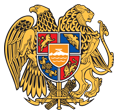 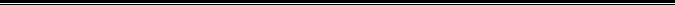 Հայաստանի Հանրապետության Սյունիքի մարզի Կապան համայնք 
ՀՀ, Սյունիքի մարզ, ք. Կապան, 060720072, kapanmayor@gmail.com